FLINT BRANCHOF THENAACPServing Genesee CountyFrances Gilcreast, PresidentELEVENTH ANNUAL SCHOLARSHIPApplication onlinehttp://www.naacpflint.orgApplication deadlineJanuary 26, 2019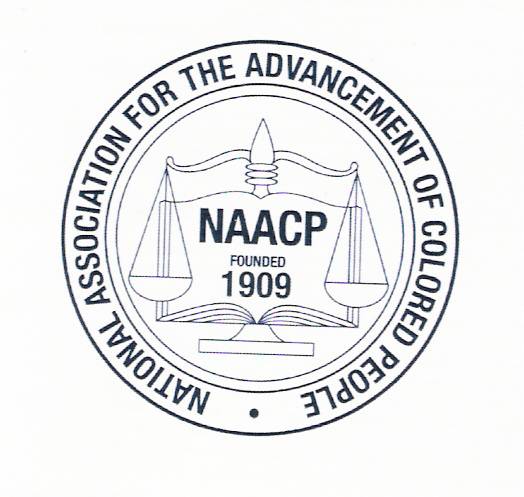 Mail To:The NAACPScholarship Committee3455 Lippincott Blvd. Flint, MI 48507